教学设计备注：教学设计应至少含教学目标、教学内容、教学过程等三个部分，如有其它内容，可自行补充增加。课程基本信息课程基本信息课程基本信息课程基本信息课程基本信息课程基本信息学科数学年级八年级学期春季课题线段的垂直平分的性质（第一课时）线段的垂直平分的性质（第一课时）线段的垂直平分的性质（第一课时）线段的垂直平分的性质（第一课时）线段的垂直平分的性质（第一课时）教科书书  名：数学八年级上册出版社：人民教育出版社               出版日期：2013年6月书  名：数学八年级上册出版社：人民教育出版社               出版日期：2013年6月书  名：数学八年级上册出版社：人民教育出版社               出版日期：2013年6月书  名：数学八年级上册出版社：人民教育出版社               出版日期：2013年6月书  名：数学八年级上册出版社：人民教育出版社               出版日期：2013年6月教学目标教学目标教学目标教学目标教学目标教学目标1.理解并掌握线段的垂直平分线的性质；2.会运用线段的垂直平分线的性质解决数学问题。 1.理解并掌握线段的垂直平分线的性质；2.会运用线段的垂直平分线的性质解决数学问题。 1.理解并掌握线段的垂直平分线的性质；2.会运用线段的垂直平分线的性质解决数学问题。 1.理解并掌握线段的垂直平分线的性质；2.会运用线段的垂直平分线的性质解决数学问题。 1.理解并掌握线段的垂直平分线的性质；2.会运用线段的垂直平分线的性质解决数学问题。 1.理解并掌握线段的垂直平分线的性质；2.会运用线段的垂直平分线的性质解决数学问题。 教学内容教学内容教学内容教学内容教学内容教学内容教学重点：1.理解并掌握线段的垂直平分线的性质；2.会运用线段的垂直平分线的性质解决数学问题。教学难点：1. 会运用线段的垂直平分线的性质解决数学问题。教学重点：1.理解并掌握线段的垂直平分线的性质；2.会运用线段的垂直平分线的性质解决数学问题。教学难点：1. 会运用线段的垂直平分线的性质解决数学问题。教学重点：1.理解并掌握线段的垂直平分线的性质；2.会运用线段的垂直平分线的性质解决数学问题。教学难点：1. 会运用线段的垂直平分线的性质解决数学问题。教学重点：1.理解并掌握线段的垂直平分线的性质；2.会运用线段的垂直平分线的性质解决数学问题。教学难点：1. 会运用线段的垂直平分线的性质解决数学问题。教学重点：1.理解并掌握线段的垂直平分线的性质；2.会运用线段的垂直平分线的性质解决数学问题。教学难点：1. 会运用线段的垂直平分线的性质解决数学问题。教学重点：1.理解并掌握线段的垂直平分线的性质；2.会运用线段的垂直平分线的性质解决数学问题。教学难点：1. 会运用线段的垂直平分线的性质解决数学问题。教学过程教学过程教学过程教学过程教学过程教学过程复习回顾线段的垂直平分线的定义：经过线段中点并且垂直于这条线段的直线，叫做这条线段的垂直平分线（简称中垂线）.符号语言：点C是线段AB的中点，且l⊥AB于C，直线l是线段AB的垂直平分线．导入新课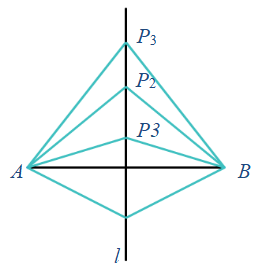 下面我们来探究线段垂直平分线的性质．探究  如图，直线l垂直平分线段AB，P1，P2，P3，…是l 上的点，分别量一量线段P1A，P1B，P2A，P2B，P3A，P3B的长，你能发现什么？试猜想点P1，P2，P3，… 到点A与点B的距离之间的数量关系．（学生测量并做小范围讨论）得出结论：P1A=P1B，P2A=P2B，P3A=P3B，...即点P1，P2，P3，… 到点A与点B的距离分别相等．线段的垂直平分线的性质：线段垂直平分线上的点与这条线段两个端点的距离相等.符号语言：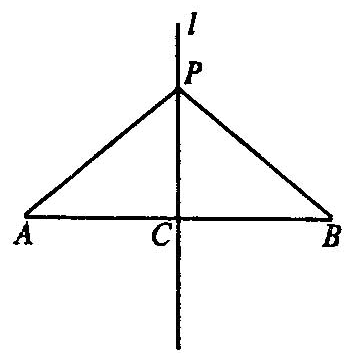 ∵l⊥AB于C，AC=CB，（或者l是AB的垂直平分线 ）∴PA=PB.三．例题讲解例  如图 ，在△ABC中，DE是AC的垂直平分线．若AD＝3，则DC为        ．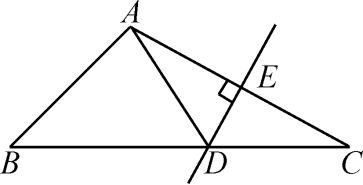 变式1  如上图 ，在△ABC中，DE是AC的垂直平分线．若AE＝3，△ABD的周长为13，则△ABC的周长为        ．变式2  如图 ，在△ABC中，DE是AC的垂直平分线，MN是AB的垂直平分线．若BC＝11，则△ADE的周长为        ．小组讨论分析思路，总结方法.四．能力提升练习  如图，已知D是BC的中点，过点D作BC的垂线交∠BAC的平分线于点E, 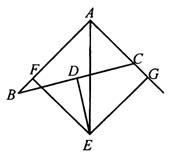 EF⟂AB于点F，EG⟂AC于点G．求证：BF=CG;(2)若AB=10，AC=6，求线段CG的长.组合作，寻找解决方案，灵活运用知识点之间的联系，学会做辅助线.课堂小结这节课通过测量得到线段的垂直平分线的性质的猜想，并通过严谨证明得到性质定理，同学们应灵活运用性质来解决问题．课后作业详见作业练习板书设计13.1.2线段的垂直平分线的性质（第一课时）性质：线段垂直平分线上的点与这条线段两个端点的距离相等．符号语言：∵l⊥AB于C，AC=CB，（或者l是AB的垂直平分线 ）∴PA=PB.复习回顾线段的垂直平分线的定义：经过线段中点并且垂直于这条线段的直线，叫做这条线段的垂直平分线（简称中垂线）.符号语言：点C是线段AB的中点，且l⊥AB于C，直线l是线段AB的垂直平分线．导入新课下面我们来探究线段垂直平分线的性质．探究  如图，直线l垂直平分线段AB，P1，P2，P3，…是l 上的点，分别量一量线段P1A，P1B，P2A，P2B，P3A，P3B的长，你能发现什么？试猜想点P1，P2，P3，… 到点A与点B的距离之间的数量关系．（学生测量并做小范围讨论）得出结论：P1A=P1B，P2A=P2B，P3A=P3B，...即点P1，P2，P3，… 到点A与点B的距离分别相等．线段的垂直平分线的性质：线段垂直平分线上的点与这条线段两个端点的距离相等.符号语言：∵l⊥AB于C，AC=CB，（或者l是AB的垂直平分线 ）∴PA=PB.三．例题讲解例  如图 ，在△ABC中，DE是AC的垂直平分线．若AD＝3，则DC为        ．变式1  如上图 ，在△ABC中，DE是AC的垂直平分线．若AE＝3，△ABD的周长为13，则△ABC的周长为        ．变式2  如图 ，在△ABC中，DE是AC的垂直平分线，MN是AB的垂直平分线．若BC＝11，则△ADE的周长为        ．小组讨论分析思路，总结方法.四．能力提升练习  如图，已知D是BC的中点，过点D作BC的垂线交∠BAC的平分线于点E, EF⟂AB于点F，EG⟂AC于点G．求证：BF=CG;(2)若AB=10，AC=6，求线段CG的长.组合作，寻找解决方案，灵活运用知识点之间的联系，学会做辅助线.课堂小结这节课通过测量得到线段的垂直平分线的性质的猜想，并通过严谨证明得到性质定理，同学们应灵活运用性质来解决问题．课后作业详见作业练习板书设计13.1.2线段的垂直平分线的性质（第一课时）性质：线段垂直平分线上的点与这条线段两个端点的距离相等．符号语言：∵l⊥AB于C，AC=CB，（或者l是AB的垂直平分线 ）∴PA=PB.复习回顾线段的垂直平分线的定义：经过线段中点并且垂直于这条线段的直线，叫做这条线段的垂直平分线（简称中垂线）.符号语言：点C是线段AB的中点，且l⊥AB于C，直线l是线段AB的垂直平分线．导入新课下面我们来探究线段垂直平分线的性质．探究  如图，直线l垂直平分线段AB，P1，P2，P3，…是l 上的点，分别量一量线段P1A，P1B，P2A，P2B，P3A，P3B的长，你能发现什么？试猜想点P1，P2，P3，… 到点A与点B的距离之间的数量关系．（学生测量并做小范围讨论）得出结论：P1A=P1B，P2A=P2B，P3A=P3B，...即点P1，P2，P3，… 到点A与点B的距离分别相等．线段的垂直平分线的性质：线段垂直平分线上的点与这条线段两个端点的距离相等.符号语言：∵l⊥AB于C，AC=CB，（或者l是AB的垂直平分线 ）∴PA=PB.三．例题讲解例  如图 ，在△ABC中，DE是AC的垂直平分线．若AD＝3，则DC为        ．变式1  如上图 ，在△ABC中，DE是AC的垂直平分线．若AE＝3，△ABD的周长为13，则△ABC的周长为        ．变式2  如图 ，在△ABC中，DE是AC的垂直平分线，MN是AB的垂直平分线．若BC＝11，则△ADE的周长为        ．小组讨论分析思路，总结方法.四．能力提升练习  如图，已知D是BC的中点，过点D作BC的垂线交∠BAC的平分线于点E, EF⟂AB于点F，EG⟂AC于点G．求证：BF=CG;(2)若AB=10，AC=6，求线段CG的长.组合作，寻找解决方案，灵活运用知识点之间的联系，学会做辅助线.课堂小结这节课通过测量得到线段的垂直平分线的性质的猜想，并通过严谨证明得到性质定理，同学们应灵活运用性质来解决问题．课后作业详见作业练习板书设计13.1.2线段的垂直平分线的性质（第一课时）性质：线段垂直平分线上的点与这条线段两个端点的距离相等．符号语言：∵l⊥AB于C，AC=CB，（或者l是AB的垂直平分线 ）∴PA=PB.复习回顾线段的垂直平分线的定义：经过线段中点并且垂直于这条线段的直线，叫做这条线段的垂直平分线（简称中垂线）.符号语言：点C是线段AB的中点，且l⊥AB于C，直线l是线段AB的垂直平分线．导入新课下面我们来探究线段垂直平分线的性质．探究  如图，直线l垂直平分线段AB，P1，P2，P3，…是l 上的点，分别量一量线段P1A，P1B，P2A，P2B，P3A，P3B的长，你能发现什么？试猜想点P1，P2，P3，… 到点A与点B的距离之间的数量关系．（学生测量并做小范围讨论）得出结论：P1A=P1B，P2A=P2B，P3A=P3B，...即点P1，P2，P3，… 到点A与点B的距离分别相等．线段的垂直平分线的性质：线段垂直平分线上的点与这条线段两个端点的距离相等.符号语言：∵l⊥AB于C，AC=CB，（或者l是AB的垂直平分线 ）∴PA=PB.三．例题讲解例  如图 ，在△ABC中，DE是AC的垂直平分线．若AD＝3，则DC为        ．变式1  如上图 ，在△ABC中，DE是AC的垂直平分线．若AE＝3，△ABD的周长为13，则△ABC的周长为        ．变式2  如图 ，在△ABC中，DE是AC的垂直平分线，MN是AB的垂直平分线．若BC＝11，则△ADE的周长为        ．小组讨论分析思路，总结方法.四．能力提升练习  如图，已知D是BC的中点，过点D作BC的垂线交∠BAC的平分线于点E, EF⟂AB于点F，EG⟂AC于点G．求证：BF=CG;(2)若AB=10，AC=6，求线段CG的长.组合作，寻找解决方案，灵活运用知识点之间的联系，学会做辅助线.课堂小结这节课通过测量得到线段的垂直平分线的性质的猜想，并通过严谨证明得到性质定理，同学们应灵活运用性质来解决问题．课后作业详见作业练习板书设计13.1.2线段的垂直平分线的性质（第一课时）性质：线段垂直平分线上的点与这条线段两个端点的距离相等．符号语言：∵l⊥AB于C，AC=CB，（或者l是AB的垂直平分线 ）∴PA=PB.复习回顾线段的垂直平分线的定义：经过线段中点并且垂直于这条线段的直线，叫做这条线段的垂直平分线（简称中垂线）.符号语言：点C是线段AB的中点，且l⊥AB于C，直线l是线段AB的垂直平分线．导入新课下面我们来探究线段垂直平分线的性质．探究  如图，直线l垂直平分线段AB，P1，P2，P3，…是l 上的点，分别量一量线段P1A，P1B，P2A，P2B，P3A，P3B的长，你能发现什么？试猜想点P1，P2，P3，… 到点A与点B的距离之间的数量关系．（学生测量并做小范围讨论）得出结论：P1A=P1B，P2A=P2B，P3A=P3B，...即点P1，P2，P3，… 到点A与点B的距离分别相等．线段的垂直平分线的性质：线段垂直平分线上的点与这条线段两个端点的距离相等.符号语言：∵l⊥AB于C，AC=CB，（或者l是AB的垂直平分线 ）∴PA=PB.三．例题讲解例  如图 ，在△ABC中，DE是AC的垂直平分线．若AD＝3，则DC为        ．变式1  如上图 ，在△ABC中，DE是AC的垂直平分线．若AE＝3，△ABD的周长为13，则△ABC的周长为        ．变式2  如图 ，在△ABC中，DE是AC的垂直平分线，MN是AB的垂直平分线．若BC＝11，则△ADE的周长为        ．小组讨论分析思路，总结方法.四．能力提升练习  如图，已知D是BC的中点，过点D作BC的垂线交∠BAC的平分线于点E, EF⟂AB于点F，EG⟂AC于点G．求证：BF=CG;(2)若AB=10，AC=6，求线段CG的长.组合作，寻找解决方案，灵活运用知识点之间的联系，学会做辅助线.课堂小结这节课通过测量得到线段的垂直平分线的性质的猜想，并通过严谨证明得到性质定理，同学们应灵活运用性质来解决问题．课后作业详见作业练习板书设计13.1.2线段的垂直平分线的性质（第一课时）性质：线段垂直平分线上的点与这条线段两个端点的距离相等．符号语言：∵l⊥AB于C，AC=CB，（或者l是AB的垂直平分线 ）∴PA=PB.复习回顾线段的垂直平分线的定义：经过线段中点并且垂直于这条线段的直线，叫做这条线段的垂直平分线（简称中垂线）.符号语言：点C是线段AB的中点，且l⊥AB于C，直线l是线段AB的垂直平分线．导入新课下面我们来探究线段垂直平分线的性质．探究  如图，直线l垂直平分线段AB，P1，P2，P3，…是l 上的点，分别量一量线段P1A，P1B，P2A，P2B，P3A，P3B的长，你能发现什么？试猜想点P1，P2，P3，… 到点A与点B的距离之间的数量关系．（学生测量并做小范围讨论）得出结论：P1A=P1B，P2A=P2B，P3A=P3B，...即点P1，P2，P3，… 到点A与点B的距离分别相等．线段的垂直平分线的性质：线段垂直平分线上的点与这条线段两个端点的距离相等.符号语言：∵l⊥AB于C，AC=CB，（或者l是AB的垂直平分线 ）∴PA=PB.三．例题讲解例  如图 ，在△ABC中，DE是AC的垂直平分线．若AD＝3，则DC为        ．变式1  如上图 ，在△ABC中，DE是AC的垂直平分线．若AE＝3，△ABD的周长为13，则△ABC的周长为        ．变式2  如图 ，在△ABC中，DE是AC的垂直平分线，MN是AB的垂直平分线．若BC＝11，则△ADE的周长为        ．小组讨论分析思路，总结方法.四．能力提升练习  如图，已知D是BC的中点，过点D作BC的垂线交∠BAC的平分线于点E, EF⟂AB于点F，EG⟂AC于点G．求证：BF=CG;(2)若AB=10，AC=6，求线段CG的长.组合作，寻找解决方案，灵活运用知识点之间的联系，学会做辅助线.课堂小结这节课通过测量得到线段的垂直平分线的性质的猜想，并通过严谨证明得到性质定理，同学们应灵活运用性质来解决问题．课后作业详见作业练习板书设计13.1.2线段的垂直平分线的性质（第一课时）性质：线段垂直平分线上的点与这条线段两个端点的距离相等．符号语言：∵l⊥AB于C，AC=CB，（或者l是AB的垂直平分线 ）∴PA=PB.